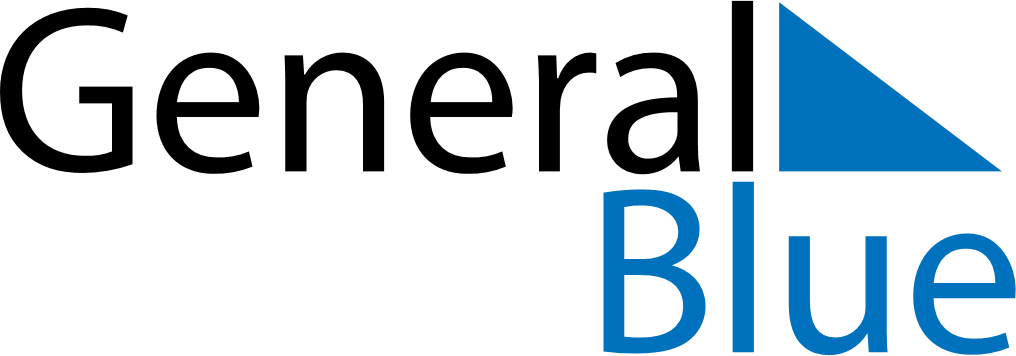 July 2024July 2024July 2024July 2024July 2024July 2024Morag, Warmia-Masuria, PolandMorag, Warmia-Masuria, PolandMorag, Warmia-Masuria, PolandMorag, Warmia-Masuria, PolandMorag, Warmia-Masuria, PolandMorag, Warmia-Masuria, PolandSunday Monday Tuesday Wednesday Thursday Friday Saturday 1 2 3 4 5 6 Sunrise: 4:13 AM Sunset: 9:15 PM Daylight: 17 hours and 1 minute. Sunrise: 4:14 AM Sunset: 9:14 PM Daylight: 17 hours and 0 minutes. Sunrise: 4:14 AM Sunset: 9:14 PM Daylight: 16 hours and 59 minutes. Sunrise: 4:15 AM Sunset: 9:13 PM Daylight: 16 hours and 57 minutes. Sunrise: 4:16 AM Sunset: 9:13 PM Daylight: 16 hours and 56 minutes. Sunrise: 4:17 AM Sunset: 9:12 PM Daylight: 16 hours and 54 minutes. 7 8 9 10 11 12 13 Sunrise: 4:18 AM Sunset: 9:11 PM Daylight: 16 hours and 52 minutes. Sunrise: 4:19 AM Sunset: 9:11 PM Daylight: 16 hours and 51 minutes. Sunrise: 4:20 AM Sunset: 9:10 PM Daylight: 16 hours and 49 minutes. Sunrise: 4:22 AM Sunset: 9:09 PM Daylight: 16 hours and 47 minutes. Sunrise: 4:23 AM Sunset: 9:08 PM Daylight: 16 hours and 45 minutes. Sunrise: 4:24 AM Sunset: 9:07 PM Daylight: 16 hours and 43 minutes. Sunrise: 4:25 AM Sunset: 9:06 PM Daylight: 16 hours and 40 minutes. 14 15 16 17 18 19 20 Sunrise: 4:26 AM Sunset: 9:05 PM Daylight: 16 hours and 38 minutes. Sunrise: 4:28 AM Sunset: 9:04 PM Daylight: 16 hours and 35 minutes. Sunrise: 4:29 AM Sunset: 9:03 PM Daylight: 16 hours and 33 minutes. Sunrise: 4:31 AM Sunset: 9:01 PM Daylight: 16 hours and 30 minutes. Sunrise: 4:32 AM Sunset: 9:00 PM Daylight: 16 hours and 28 minutes. Sunrise: 4:33 AM Sunset: 8:59 PM Daylight: 16 hours and 25 minutes. Sunrise: 4:35 AM Sunset: 8:58 PM Daylight: 16 hours and 22 minutes. 21 22 23 24 25 26 27 Sunrise: 4:36 AM Sunset: 8:56 PM Daylight: 16 hours and 19 minutes. Sunrise: 4:38 AM Sunset: 8:55 PM Daylight: 16 hours and 16 minutes. Sunrise: 4:39 AM Sunset: 8:53 PM Daylight: 16 hours and 13 minutes. Sunrise: 4:41 AM Sunset: 8:52 PM Daylight: 16 hours and 10 minutes. Sunrise: 4:42 AM Sunset: 8:50 PM Daylight: 16 hours and 7 minutes. Sunrise: 4:44 AM Sunset: 8:49 PM Daylight: 16 hours and 4 minutes. Sunrise: 4:46 AM Sunset: 8:47 PM Daylight: 16 hours and 1 minute. 28 29 30 31 Sunrise: 4:47 AM Sunset: 8:45 PM Daylight: 15 hours and 58 minutes. Sunrise: 4:49 AM Sunset: 8:44 PM Daylight: 15 hours and 54 minutes. Sunrise: 4:51 AM Sunset: 8:42 PM Daylight: 15 hours and 51 minutes. Sunrise: 4:52 AM Sunset: 8:40 PM Daylight: 15 hours and 47 minutes. 